附件3：1.银行借记卡复印件2份，要求正面复印在A4纸上。银行卡开户行如果非上海开户的，请注明开户银行所在支行名称，例：农业银行广西省柳州市三江县支行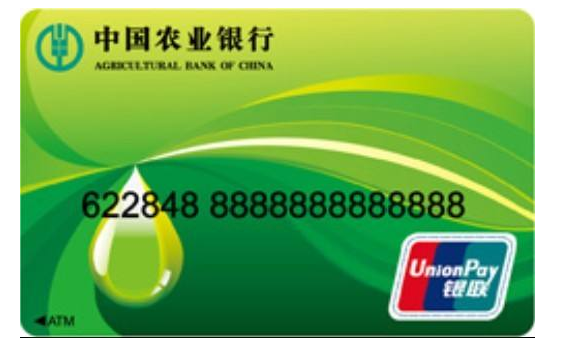 2.复印件是须有被保险人签名，并注“仅限用于年金给付申请/用于退保申请（二选其一）使用”注：男性满60周岁，即1958年12月31日（不含）以前的，选择“年金给付”；女性满55周岁，即1963年12月31日（不含）以前的，选择“年金给付”；男性出生年月在1958年12月31日以后，选择“退保”；女性出生年月在1963年12月31日以后的，选择“退保”。